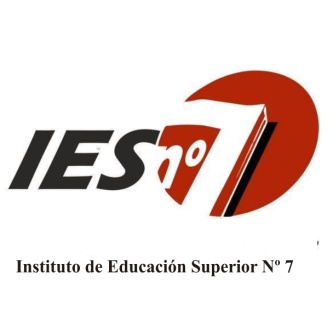 Profesorado de Educación Especial en Discapacitados IntelectualesEspacio curricular:				Lengua, Literatura y su DidácticaFormato curricular:				MateriaRégimen de cursado:			AnualCurso:					1° AñoDocente:					Carolina CuzmicichAño lectivo:					2017Programa de examenContenidosLa Lingüística Moderna: aportes a los estudios del lenguaje. El signo: definición y clasificación. El signo lingüístico: características. Lenguaje, Lengua y Habla.La comunicación. El evento comunicativo. Condicionantes de la comunicación.  Situación comunicativa.Las funciones del lenguaje. Tipos textuales.Lengua materna y educación. Fases de la comunicación. Función social de la lengua. La interacción oral.Adquisición del Lenguaje. Modelos explicativos provenientes de diversas teorías. Alcance y sentido de la diferenciación de etapas en la adquisición del lenguaje: etapa prelingüística y etapa lingüística.  Lengua oral: competencia lingüística y competencia comunicacional.Lengua escrita: características. ¿Qué entendemos por leer?Alfabetización inicial: definición, métodos de alfabetización. Etapas en la adquisición de la lengua escrita.Adquisición de la lengua oral y la lengua escrita; L1 y L2.Didáctica de la AI.BIBLIOGRAFÍAMARÍN, MARTA (2001). Lingüística y enseñanza de la lengua”. Aique, Buenos Aires. Capítulo 1,2,8 y9. ORTIZ BEATRIZ, LILLO MARIO (2013), “Hablar, leer y escribir en el Jardín de Infantes”. Reflexiones y propuestas de escritura y oralidad. Homo Sapines, Argentina. MIRETTI, M. LUISA; AVENDAÑO, FERNANDO (2006). El desarrollo de la lengua oral en el aula.  Homo Sapiens.PUGLIESE, MARÍA (2005). Las competencias lingüísticas en la educación infantil. Novedades Educativas.SOLÉ, ISABEL. Ocho preguntas en torno a la lectura y ocho respuestas no tan evidentes. Estrategias de lectura. Ministerio de Educación, Gobierno de España. ALFABETIZACIÓN INICIAL: Aportes de la Lingüística General y de la Historia de la Escritura. Clase 2 y 3 Postítulo  Enseñanza de la Alfabetización Inicial, Nuestra Escuela. SOBRE LA ENSEÑANZA  DEL LENGUAJE ESCRITO, (1999) Nemirovsky Myriam. Paidos. Buenos AiresCAÑÓN MILA / HERMIDA, CAROLA (2012). La literatura en la escuela primaria. Más allá de las tareas.  Novedades Educativas.EMILIA FERREIRO. Desarrollo de la psicogénesis.